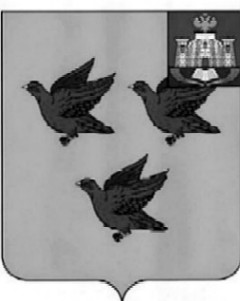 РОССИЙСКАЯ ФЕДЕРАЦИЯОРЛОВСКАЯ ОБЛАСТЬАДМИНИСТРАЦИЯ ГОРОДА ЛИВНЫПОСТАНОВЛЕНИЕ14 февраля 2019 года	                                                                                     №25 г. ЛивныОб утверждении Порядка и перечня случаев оказания на возвратной и (или) безвозвратной основе за счет средств местного бюджета дополнительной помощи при возникновении неотложной необходимости в проведении капитального ремонта общего имущества в многоквартирных домах, расположенных на территории города Ливны Орловской областиВ соответствии с пунктом 9.3 части 1 статьи 14 Жилищного кодекса Российской Федерации, со статьями 78, 78.1 Бюджетного кодекса Российской Федерации, Федеральным законом от 6 октября 2003 года № 131-ФЗ «Об общих принципах организации местного самоуправления в Российской Федерации» администрация города п о с т а н о в л я е т:1. Утвердить Порядок и перечень случаев оказания на возвратной и (или) безвозвратной основе за счет средств местного бюджета дополнительной помощи при возникновении неотложной необходимости в проведении капитального ремонта общего имущества в многоквартирных домах, расположенных на территории города Ливны Орловской области согласно приложению к настоящему постановлению.2. Опубликовать настоящее постановление в газете «Ливенский вестник» и разместить на официальном сайте в информационно-телекоммуникационной сети «Интернет».3. Контроль  за исполнением настоящего постановления возложить на заместителя главы администрации города по жилищно-коммунальному хозяйству и строительству А.И. Кожухова.Глава города                                                                            С.А. ТрубицинПриложениек постановлению администрации города Ливныот 14 февраля 2019 года №25Порядок и перечень случаев оказания на возвратной и (или) безвозвратной основе за счет средств местного бюджета дополнительной помощи при возникновении неотложной необходимости в проведении капитального ремонта общего имущества в многоквартирных домах, расположенных на территории города Ливны Орловской области1. Общие положения.1.1. Настоящий Порядок регулирует вопросы оказания на возвратной и (или) безвозвратной основе за счет средств бюджета города Ливны Орловской области (далее – местный бюджет) дополнительной финансовой помощи при возникновении неотложной необходимости в проведении капитального ремонта общего имущества в многоквартирных домах в случае возникновения на территории города Ливны аварий, иных чрезвычайных ситуаций природного или техногенного характера.1.2. Капитальный ремонт многоквартирного дома осуществляется без его включения в краткосрочный план реализации областной адресной программы "Капитальный ремонт общего имущества в многоквартирных домах на территории Орловской области" в 2018 - 2020 годах" в объеме, необходимом для ликвидации последствий, возникших вследствие ситуаций, указанных в пункте 1.1. настоящего Порядка, за счет средств местного бюджета в пределах бюджетных ассигнований, предусмотренных решением о бюджете города Ливны на текущий финансовый год.1.3. Дополнительная помощь оказывается при принятии решения о проведении капитального ремонта общего имущества в многоквартирном доме, пострадавшем в результате аварии, иных чрезвычайных ситуаций природного или техногенного характера, и недостаточности средств регионального оператора, определенных статьей 185 Жилищного кодекса РФ, предназначенных для обеспечения финансовой устойчивости его деятельности. Дополнительная помощь не оказывается в случае  признания многоквартирного дома аварийным и подлежащим сносу.    1.4. Дополнительная помощь оказывается в виде предоставления субсидий за счет средств местного бюджета на безвозмездной основе: 1) региональному оператору на финансовое обеспечение части затрат, связанных с возникновением неотложной необходимости в проведении капитального ремонта общего имущества в многоквартирных домах; 2) управляющим организациям, осуществляющим управление многоквартирными домами, товариществам собственников жилья, жилищным кооперативам на возмещение части затрат, связанных с возникновением неотложной необходимости в проведении капитального ремонта общего имущества в многоквартирных домах.2. Условия и порядок предоставления субсидий
2.1. Предоставление субсидий осуществляется на основании статей 78, 78.1 Бюджетного кодекса Российской Федерации, пункта 1 статьи 191 Жилищного кодекса Российской Федерации, постановлений Правительства Российской Федерации от 6 сентября 2016 года № 887 «Об общих требованиях к нормативным правовым актам, муниципальным правовым актам, регулирующим предоставление субсидий юридическим лицам (за исключением субсидий государственным (муниципальным) учреждениям), индивидуальным предпринимателям, а также физическим лицам – производителям товаров, работ, услуг», от 07 мая 2017 года № 541 «Об общих требованиях к нормативным правовым актам, муниципальным правовым актам, регулирующим предоставление субсидий некоммерческим организациям, не являющимся государственными (муниципальными) учреждениями».Субсидия предоставляется на финансовое обеспечение части затрат, связанных с возникновением неотложной необходимости в проведении капитального ремонта общего имущества в многоквартирных домах, расположенных на территории города Ливны в случаях, предусмотренных пунктом 1.3. настоящего Порядка (далее – проведение капитального ремонта, капитальный ремонт). 2.2. Субсидия предоставляется в пределах бюджетных ассигнований, предусмотренных решением о бюджете города Ливны на соответствующий финансовый год и плановый период. Размер субсидии рассчитывается исходя из разницы стоимости работ и (или) услуг, указанной в проектах на проведение капитального ремонта многоквартирного дома и прогнозируемого совокупного объема поступлений за счет уплаты взносов на капитальный ремонт в многоквартирном доме, в котором возникла неотложная необходимость проведения капитального ремонта, и собственники которого формируют фонд капитального ремонта на счете регионального оператора или на специальных счетах.      2.3. Получателями субсидии являются (далее - получатели субсидии): 1) некоммерческая организация, являющаяся региональным оператором и осуществляющая деятельность, направленную на обеспечение проведения капитального ремонта общего имущества в многоквартирных домах на территории города Ливны Орловской области, в случаях, если собственники формируют фонд капитального ремонта на счете, счетах регионального оператора (далее – региональный оператор); 2) управляющие организации, осуществляющие управление многоквартирными домами, товарищества собственников жилья, жилищные кооперативы в целях возмещения части затрат, связанных с возникновением неотложной необходимости проведения капитального ремонта общего имущества в многоквартирном доме, являющиеся владельцами специального счета и обеспечивающие проведение капитального ремонта общего имущества в многоквартирных домах на территории города Ливны (далее – получатели субсидии).2.4. Критерием отбора для предоставления субсидии организациям, указанным в подпункте 1 пункта 2.3. является осуществление получателем субсидии − некоммерческой организацией в соответствии с уставом своевременного проведения капитального ремонта общего имущества в многоквартирных домах, расположенных на территории города Ливны, за счет взносов собственников, формирующих фонды капитального ремонта в таких домах на счете, счетах некоммерческой организации, бюджетных средств и иных, не запрещенных законом источников финансирования. 2.5. Критериями отбора для предоставления субсидии, в случае если получателями субсидий являются организации, указанные в подпункте 2 пункта 2.3. являются: 1) получатель субсидии должен являться владельцем специального счета; 2) обеспечение получателем субсидии проведения капитального ремонта общего имущества в многоквартирных домах, расположенных на территории города Ливны.2.6. Условиями предоставления субсидии являются: 1) соответствие получателя субсидии критериям, указанным в пунктах 2.4., 2.5. настоящего Порядка; 2) возникновение неотложной необходимости в проведении капитального ремонта общего имущества в многоквартирных домах, предусмотренной пунктом 1.3. настоящего Порядка; 3) соответствие получателя субсидии на первое число месяца, предшествующего месяцу, в котором планируется заключение соглашения о предоставлении субсидии на соответствующий финансовый год (далее – Соглашение), следующим требованиям: - отсутствие неисполненной обязанности по уплате налогов, сборов, страховых взносов, пеней, штрафов, процентов, подлежащих уплате в соответствии с законодательством Российской Федерации о налогах и сборах; - отсутствие просроченной задолженности по возврату в местный бюджет субсидий, бюджетных инвестиций, предоставленных, в том числе, в соответствии с иными правовыми актами, и иной просроченной задолженности перед бюджетом города Ливны; - получатели субсидии не должны находиться в процессе реорганизации, ликвидации, банкротства; - получатели субсидии (кроме регионального оператора) не должны являться иностранными юридическими лицами, а также российскими юридическими лицами, в уставном (складочном) капитале которых доля участия иностранных юридических лиц, местом регистрации которых является государство или территория, включенные в утверждаемый Министерством финансов Российской Федерации перечень государств и территорий, предоставляющих льготный налоговый режим налогообложения и (или) не предусматривающих раскрытия и предоставления информации при проведении финансовых операций (офшорные зоны) в отношении таких юридических лиц, в совокупности превышает 50 процентов; - получатели субсидии не должны получать средства из бюджета города Ливны в соответствии с иными муниципальными правовыми актами на цели, указанные в пункте 1.3. настоящего Порядка.2.7. Документы для получения субсидии представляются главному распорядителю бюджетных средств финансовому управлению администрации города Ливны (далее - финансовое управление) не позднее 15 ноября текущего финансового года. 2.8. Для получения субсидии представляются следующие документы: 1) заявление (в произвольной форме) на предоставление субсидии с указанием юридического адреса, ИНН организации, подписанное руководителем организации; 2) копия устава организации; 3) заключение проектной организации о неотложной необходимости проведения капитального ремонта многоквартирного дома; 4) надлежащим образом заверенная копия проектной документации на выполнение работ по капитальному ремонту многоквартирного дома с положительным заключением о проверке достоверности сметной стоимости; 5) сведения о размере денежных средств, находящихся на счете, счетах некоммерческой организации, по многоквартирному дому; 6) справка о соответствии организации требованиям, указанным в подпункте 3 пункта 2.6. настоящего Порядка, подписанная руководителем и главным бухгалтером организации. Для получения субсидии при наличии оснований, предусмотренных подпунктом 2 пункта 1.3 настоящего Порядка дополнительно предоставляется акт обследования поврежденного многоквартирного жилого дома в результате аварии, иных чрезвычайных ситуаций природного или техногенного характера, составленного комиссией, созданной администрацией города, с участием собственников многоквартирного дома, лица, ответственного за управление многоквартирным домом, с указанием повреждений (разрушений) общего имущества многоквартирного дома и их характеристик по конструктивным элементам и приложением фото- или видеодокументов поврежденного имущества.2.9. Копии документов, указанных в пункте 2.8. настоящего Порядка, предоставляются получателем субсидии с предъявлением оригиналов документов для обозрения. Финансовое управление проверяет копии представленных документов на их соответствие оригиналам. Получатель субсидии несет ответственность за достоверность представленных документов и сведений содержащихся в них. Выписка из Единого государственного реестра юридических лиц, справка территориального органа Федеральной налоговой службы, подписанная ее руководителем (иным уполномоченным лицом), по состоянию на первое число месяца, предшествующего месяцу, в котором планируется заключение Соглашения о предоставлении субсидии (далее – Соглашение), об исполнении юридическим лицом обязанности по уплате налогов, сборов, страховых взносов, пеней, штрафов, процентов, подлежащих уплате в соответствии с законодательством Российской Федерации о налогах и сборах, запрашиваются финансовым управлением посредством межведомственного взаимодействия. Получатель субсидии вправе представить их по собственной инициативе. 2.10. Финансовое управление в течение 10 рабочих дней со дня регистрации представленных получателем субсидии документов: 1) осуществляет проверку документов на предмет их полноты и соответствия требованиям настоящего Порядка; 2) принимает решение о предоставлении субсидии либо об отказе в ее предоставлении. 2.11. В течение 3-х рабочих дней со дня принятия решения о предоставлении либо об отказе в предоставлении субсидии финансовое управление направляет получателю субсидии уведомление о принятом решении. В уведомлении об отказе в предоставлении субсидии указываются причины отказа и разъясняется порядок обжалования. 2.12. Основаниями для отказа в предоставлении субсидии являются: 1) несоответствие представленных получателем субсидии документов требованиям, установленным пунктом 2.8. настоящего Порядка, или непредставление (представление не в полном объеме) указанных документов; 2) недостоверность представленной получателем субсидии информации; 3) несоответствие получателя субсидии требованиям, установленным подпунктом 3 пункта 2.6. настоящего Порядка; 2.13. Предоставление субсидии осуществляется на основании соглашения заключаемого между финансовым управлением администрации города и получателем субсидии, в соответствии с типовой формой, утвержденной финансовым управлением, в срок не позднее 5-ти рабочих дней со дня принятия решения о предоставлении субсидии. 2.14. Субсидии перечисляются на расчетные счета получателей субсидий, открытые ими в российских кредитных организациях, не позднее десятого рабочего дня после принятия решения о предоставлении субсидии по результатам рассмотрения представленных документов. При этом для зачисления средств муниципальной поддержки капитального ремонта многоквартирных домов на каждый многоквартирный дом открывается один банковский счет и в финансовое управление администрации города Ливны направляется уведомление об открытии таких счетов с указанием их реквизитов.2.15. Получатель субсидии производит оплату услуг и (или) работ по капитальному ремонту общего имущества многоквартирного дома на основании актов приемки услуг и (или) работ по капитальному ремонту многоквартирного дома, согласованных с управлением ЖКХ администрации города Ливны и подписанных лицами, которые уполномочены действовать от имени собственников помещений в многоквартирном доме.Запрещается приобретение получателями субсидии средств иностранной валюты, за исключением операций, осуществляемых в соответствии с валютным законодательством Российской Федерации при закупке (поставке) высокотехнологичного импортного оборудования, сырья и комплектующих изделий, а также связанных с достижением целей предоставления этих средств иных операций.2.16. Показателем результативности предоставления субсидии является приведение многоквартирного дома в состояние, пригодное для проживания граждан.3. Требования к отчетности о расходовании субсидии3.1. Получатели субсидии ежеквартально, в срок не позднее последнего рабочего дня месяца, следующего за отчетным кварталом, представляют в финансовое управление финансовый отчет о целевом использовании денежных средств по форме, предусмотренной соглашением, с приложением финансовой отчетности о ходе выполнения работ по капитальному ремонту с копиями первичных бухгалтерских документов (договоры, акты приемки выполненных работ, справки о стоимости выполненных работ, выписки с банковского счета в кредитной организации, платежные поручения и иные документы, связанные с выполнением работ по капитальному ремонту многоквартирных домов).Требования об осуществлении контроля за соблюдением условий, целей и порядка предоставления субсидии и ответственности за их нарушение4.1. Субсидия подлежит возврату в бюджет города Ливны в следующих случаях:1) неиспользования субсидии или неполного освоения аккумулированных на отдельном банковском счете денежных средств (при условии завершения ремонтных работ и расчетов с подрядными организациями в полном объеме);2) нецелевого использования получателем субсидии предоставленных денежных средств, в том числе выявленного по результатам контроля органами муниципального финансового контроля;3) выявления факта предоставления недостоверных сведений для получения средств и (или) документов, подтверждающих затраты;4) реорганизации или банкротства получателя субсидии;5) нарушения получателем субсидии условий, установленных при ее предоставлении, выявленного по фактам проверок, проведенных органами муниципального финансового контроля;6) в иных случаях, предусмотренных действующим законодательством.4.2. Факт нецелевого использования субсидии или невыполнения условий, предусмотренных соглашением о предоставлении субсидии, устанавливается актом проверки, в котором указываются выявленные нарушения и сроки их устранения. Органы муниципального финансового контроля в течение 15 календарных дней с момента выявления нарушения условий, установленных при предоставлении субсидии, направляют получателю субсидии требование о возврате субсидии.4.3. Возврат денежных средств осуществляется получателем субсидии в течение 10 (десяти) календарных дней с момента получения требования о возврате.4.4. Возврат в текущем финансовом году получателем субсидии остатков субсидии, не использованных в отчетном финансовом году, в случаях, предусмотренных соглашением, осуществляется получателем субсидии в течение 10 (десяти) календарных дней со дня предоставления им установленной отчетности.4.5. При отказе получателя субсидии в добровольном порядке возместить денежные средства, взыскание производится в порядке и в соответствии с законодательством Российской Федерации.4.6. Обязательные проверки соблюдения условий, целей и порядка предоставления субсидии ее получателями осуществляются органами муниципального финансового контроля в порядке, определенном муниципальными правовыми актами города Ливны.4.7. Разногласия и споры, возникающие в процессе предоставления и использования субсидии, решаются в установленном действующим законодательством порядке.4.8. Получатель субсидии несет полную ответственность за недостоверность предоставляемых в финансовое управление сведений, нарушение условий предоставления субсидии, а также нецелевое использование субсидии в соответствии с законодательством Российской Федерации.